Domestic Mosquito Net DistributorIf you wish to purchase a mosquito net to use as a visual aid, follow these links to reputable mosquito net distributors:http://www.rei.com/product/729007Mombasa Outback Travel Mosquito Net via Recreational Equipment Incorporatedhttp://www.bedbathandbeyond.com/stylePage.asp?RN=197Assorted netting via Bed, Bath, and Beyondhttp://www.amazon.com/Coleman-827-350T-Mosquito-Net/dp/B00168V388Low cost net via Amazon.comhttp://www.nextag.com/nets-mosquito/compare-html?nxtg=97560a280509-65A173A15BD40A35Purchase netting online to construct your own mosquito nethttp://www.usnetting.com/HTML/mosquito-net.htmlPurchase netting online to construct your own mosquito netHow to Construct a Mosquito NetA display using a mosquito net will help create interest around your NetsforLife® campaign. Such displays don't necessarily need to take-up lots of space. Reasonably priced mosquito nets in various sizes can be found at the stores above, but those who are inclined to Do It Yourself craft projects, may be interested in these instructions.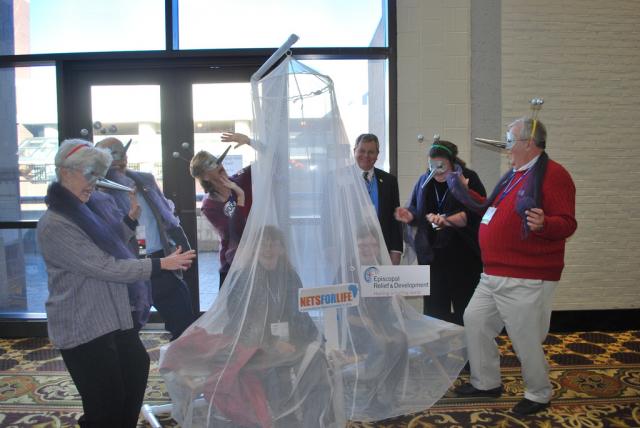 Materials Needed:Hula hoop3 yards of tulle fabric (bridal veil material)Hot glue gun with glue sticksFishing line1. Hot glue the tulle fabric to the hula hoop core about 2 feet from one end of the fabric2. Tie a knot in the short end of the fabric and attach fishing line there to hang the "net" (See image to the right)Photo Courtesy of the Diocese of North Carolina for Episcopal Relief & Development